ОБАВЕШТЕЊЕ
о поднетом захтеву за заштиту праваСкраћени опис предмета набавке из наслова јавног позива: теретно возило до 3,5 tВрста поступка: отворени поступак.Врста предмета набавке: добра Опис предмета набавке: набавка теретног возила до 3,5 t Назив и ознака предмета набавке из општег речника набавке: 34100000 - моторна возила.Датум подношења захтева за заштиту права: 24.12.2014. годинеФаза поступка јавне набавке у којој је поднет захтев за заштиту права:  после доношења одлуке о додели уговора.Лице за контакт: Драгица Радуловић, 064/850 70 12; dragica.radulovic@grejanje-pancevo.co.rs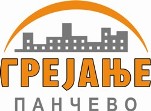 Јавно Комунално Предузеће„ГРЕЈАЊЕ“Цара Душана 7ПанчевоТел: 013/319-241, фаx: 013/351-270 www.grejanje-pancevo.co.rs     Датум: 25.12.2014. год.